Selena Kimball
(813) – 409 – 8020 | selena91497@outlook.com | 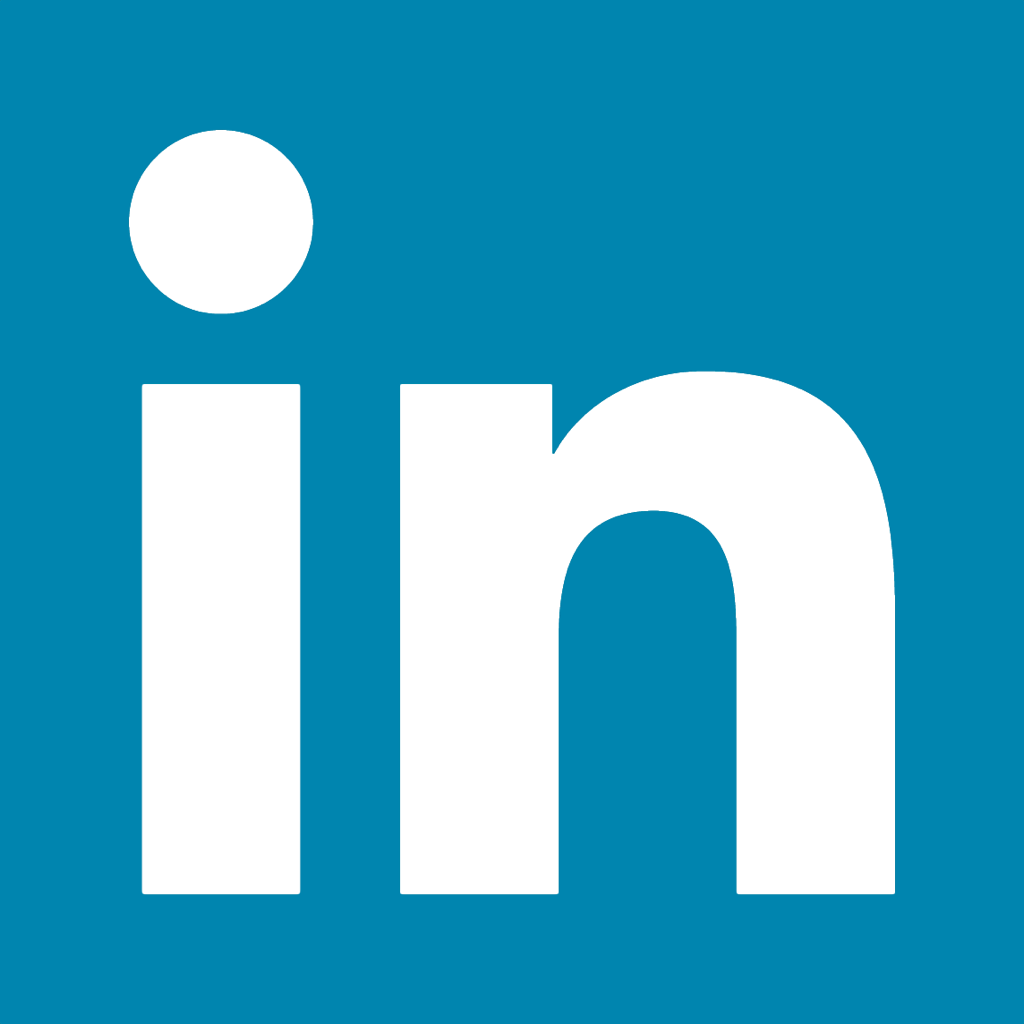 SUMMARY STATEMENTGeologist with primary research interests in volcanism, particularly the geochemical evolution, numerical modeling, and mapping of volcanic hazards. Have research experience, including laboratory and fieldwork, in volcanology and environmental hydrology with additional professional and educational experience pertaining to environmental science. Detail-oriented, and a team player with good communication, analytical and time management skills.RELEVANT PROFESSIONAL TRAININGVolcanology Lab Intern, May 2019 – CurrentUniversity of South Florida, Tampa, FLCurrently modeling and mapping lahars at El Misti volcano using FLO-2D software in QGISAssisted with heavy liquid mineral separations, flux fusion, loss on ignition and washing mineral samplesOperated a jaw crusher to powder rock samples and then sieve themLearned about geochemical analysis using an electron probe, a scanning electron microscope and an optical emission spectrometerPrepared thin sectionsGeology Field Experiences, April 2019 – June 2020University of South Florida, FLOperated a Rangefinder to identify the height(thickness) and angle of a lava bedIdentified stratigraphy and recorded soil characteristics using Munsell color chart and sorting/grain size propertiesCreated geological cross sections and geological maps using Google Earth, scaling techniques, and UTM coordinatesUsed a clinometer and compass for cave/lava tube mapping techniques Participated in a volcanic ballistic projectile mapping and data recording exerciseUsed a Brunton compass to triangulate location and take strike and dips of outcropsIdentified minerals, formation conditions, and metamorphic facies within the Appalachian orogenyHiked 36 miles of rough terrain with a 40L backpack in IcelandEnvironmental Chemistry Research Volunteer, March 2019 – March 2020University of South Florida St. Petersburg, FLCollected water samples from five locations in Bayboro Harbor under EPA regulationsOperated a Sonde water quality instrument to record data (pH, nitrogen, phosphates, etc) on a remote device Removed microorganisms from water samples using a diaphragm pump Used a hydrochloric bath to clean beakers and various equipment while maintaining laboratory safety and compiling to regulationsRECENT WORK EXPERIENCETerra Ceia Preserve State Park Volunteer, August 2019 – December 2019Terra Ceia, FloridaUsed backpack and handheld pressure sprayers with dilute Glyphosate to remove exotic plant species Helped with the removal and surveillance of exotic animal species by setting hog traps and camerasOperated a Kubota compact 4x4 vehicle in rough terrainAssisted with land surveys Hydroponic Farm Intern, August 2017  January 2018Pinellas PAL First Fruits Farm, West and East Lealman, FLPerformed day to day tasks such as irrigation, weeding, sifting and cycling hydroponic mixtures (perlite & vermiculite) in hydrostacksBuilt irrigation system using PVC pipe and related materialsEDUCATIONBachelor of Science in Geology: Geophysics Emphasis University of South Florida, Tampa, FL GPA 3.90 (Major) 3.33 (Cumulative)RELEVANT COURSEWORKMineralogy/Petrology/Geochemistry: A+Structural Geology and Tectonics: APhysical Volcanology: A-Sedimentary Rocks and Processes: A-Stratigraphy and Paleontology: AEnvironmental Hydrology: BGeophysics Data Field Camp: AModeling of Volcanic Processes (graduate course audit)Intro to Mapping in Volcanology Data Field Camp: AStructural Mapping Data Field Camp (future enrollment)Coastal Environments Data Field CampHydrology Data Field CampMapping and Geovisualization: A RELATED PROFESSIONAL SKILLSPython: IntermediateMATLAB: Intermediate                                      ArcMap/ArcGIS Pro/ArcGIS web app builder: AdvancedQGIS: AdvancedRStudio/R: IntermediateReflexW + ResIPy: BeginnerMicrosoft Word/Excel/Powerpoint: ExpertCERTIFICATIONSCPR/AED/First Aid, American Red Cross, June 2020 (expires June 2022)Hazardous Waste Safety, University of South Florida Environmental Health & Safety, June 2020Lab and Research Safety, University of South Florida Environmental Health & Safety, February 2019PUBLISHED WORKSKimball, S, 2019, Using Moment of Inertia and Observable Planetary Features to Approximate the Two-Layer Structure of Earth, Jupiter, and Neptune, Undergraduate Journal of Mathematical Modeling: One + Two: Vol. 10: Iss. 1, Article 2. 
DOI: 10.5038/2326-3652.10.1.4907 Germa, A., Kimball, S., Martens, A., Quidelleur, X., Bablon, M. “Preservation of inherited argon in plagioclase crystals and implications for residence time after reservoir remobilization”, Fall AGU, V51F-0120 (December 2019).SCHOLARSHIPS AND AWARDS2020		($2,000) GSA J. David Lowell Field Camp Scholarship Award2017		($2,000) St. Petersburg College, Study Abroad Scholarship Fund